(обратная сторона)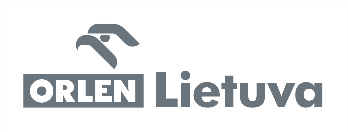 Допуск на применение рабочего оборудования в потенциально взрывоопасной среде (форма)Рег. № __________Дата регистрации ________________Допуск действителен с ________ по ________ от ______ час. до ______ час.Подразделение ____________________ Место применения __________________________Подразделение, подрядчик, применяющий рабочее оборудование _____________________Рабочее оборудование _________________________________________________________Назначение ________________________________________________________________________________________________________________________________________________Допуск действителен с ________ по ________ от ______ час. до ______ час.Подразделение ____________________ Место применения __________________________Подразделение, подрядчик, применяющий рабочее оборудование _____________________Рабочее оборудование _________________________________________________________Назначение ________________________________________________________________________________________________________________________________________________Допуск действителен с ________ по ________ от ______ час. до ______ час.Подразделение ____________________ Место применения __________________________Подразделение, подрядчик, применяющий рабочее оборудование _____________________Рабочее оборудование _________________________________________________________Назначение ________________________________________________________________________________________________________________________________________________Подтверждаю свое ознакомление с требованиями по безопасности и обязуюсь их соблюдать _____________________________________________________________________________(должность, имя, фамилия и подпись лица, применяющего рабочее оборудование)Подтверждаю свое ознакомление с требованиями по безопасности и обязуюсь их соблюдать _____________________________________________________________________________(должность, имя, фамилия и подпись лица, применяющего рабочее оборудование)Подтверждаю свое ознакомление с требованиями по безопасности и обязуюсь их соблюдать _____________________________________________________________________________(должность, имя, фамилия и подпись лица, применяющего рабочее оборудование)Применять рабочее оборудование разрешаю _____________________________________________________________________________(должность, имя, фамилия и подпись лица, выдающего допуск)Применять рабочее оборудование разрешаю _____________________________________________________________________________(должность, имя, фамилия и подпись лица, выдающего допуск)Применять рабочее оборудование разрешаю _____________________________________________________________________________(должность, имя, фамилия и подпись лица, выдающего допуск)ТРЕБОВАНИЯ ПО ТЕХНИКЕ БЕЗОПАСНОСТИТребования к использованию транспортных средств● Прикрепить допуск к ветровому стеклу транспортного средства и не снимать его в течение всего пребывания на территории подразделения.● Водитель транспортного средства обязан включить аварийную световую сигнализацию.● Скорость движения не должна превышать 20 км/час.● Транспортные средства на местах парковки ставить передом на выезд из парковки.● Покинуть территорию после завершения работ. Действия в аварийных случаях● В случае утечки опасных веществ, при срабатывании аварийной сигнализации или газоанализатора, немедленно остановить работы, выключить двигатель транспортного средства или отключить питание оборудования и сообщить персоналу технологической установки.● В случае пожара, аварии, несчастного случая, инцидента во время применения рабочего оборудования, допуск становится недействительным и передается комиссии по расследованию соответствующего инцидента. 